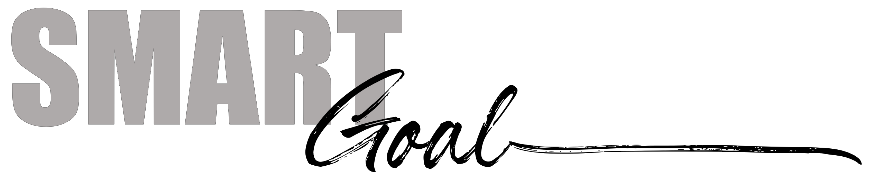 101Planners.comInitial GoalWrite your goal here.Initial GoalSSpecificYour goal should be well defined, detailed and clear.SSpecificMMeasurableIs your goal measurable? You should be able to tell when you reach your goal.MMeasurableAAchievableCan you reach the goal, taking into account your available time, skills, and financial status?AAchievableRRelevantIs the expected result relevant to my current priorities and long-term aspirations? Does this goal support my personal aspirations or the strategic objectives of the organization?RRelevantTTime-BoundSet a start and finish date for your goal.TTime-BoundStart Date: 	Finish Date 	SMARTGoalRevise your goal based on the answers to the questions above.SMARTGoal